ОТЧЕТ ПО УЧЕБНОМУ ПРЕДПРИЯТИЮ ГРУППЫ 1206АктуальностьВажнейшей задачей современного студенческого общества является осознание и развитие такой системы социальных ценностей, которые, преломляясь через жизненные ценности каждой личности, привели бы к проблеме профессионального становления личности студентов. В связи с этим становится актуальной задача изучения жизненных ценностей - основы жизни н поведения современной молодежи как особой демографической группы общества. От того, какие интересы, взгляды, ценности преобладают в молодежной среде, зависит дальнейшее социально-экономическое, политическое и культурное развитие общества и государства в целом. В инновационном типе социокультурного воспроизводства молодежь выступает как активная и открытая новшествам и экспериментам социально-демографическая группа населения. Ее роль заключается в генерации инновационных изменений в процессе социокультурного воспроизводства, в формировании инновационных механизмов социокультурного воспроизводства. Повышенный интерес исследователей к ценностной проблематике – это результат более глубокого понимания природы человеческого познания, его социокультурной обусловленности, целостности. Проникновение в закономерности познания позволяет обнаружить ценностный компонент не только сферах общественной жизни и культуры, но и в познавательных структурах и мировоззрении человека. Отсюда стремление исследователей к уяснению социокультурного статуса и специфики ценностного компонента, особенностей его взаимодействия с когнитивным компонентом познания, его роли в формировании объективно-истинного знания.В условиях социально-экономических и политических изменений, происходящих в обществе, особенно трудно приходится молодежи с ее еще не устоявшимся мировоззрением, подвижной системой ценностей. Бездуховность и ее результат – потребительское – эгоистическое отношение к жизни порождают у многих молодых апатию, безразличие к себе и другим, что грозит потерей нравственного и духовного здоровья нации.Объект – жизненные ценностиПредмет – жизненные ценности студентов  в контексте самосознанияЦель исследования – изучение жизненных ценностей в самосознании личности студентов.Задачи: выявить жизненные ценности студентов;установить особенности взаимосвязи ценностных ориентаций и самосознания;сформировать навыки самопознания;разработать и реализовать программу, направленную на актуализацию жизненных ценностей личности.Гипотезы:Вероятно, у студентов доминирующими ценностями будут «безопасность семьи» и «личная свобода».Вероятно, у студентов с высоким уровнем самоуважения превалирующими ценностями будут являться индивидуальные ценности.Вероятно, чем ниже уровень самопринятия,   тем меньше выражены социальные ценности.Теоретический этап.Теоретико-методологическую базу исследования составили:Опросник терминальных ценностей  И.Г.Сенина. Этот опросник основывается на двух предположениях: во-первых, что жизненные сферы, в той или иной мере представленные в жизни каждого человека, обладают для разных людей различной степенью значимости, а во-вторых, что в каждой из них реализуются различные для каждого человека желания и стремления, которые являются одним из компонентов направленности его личности. Перечень терминальных ценностей, диагностируемых в данном опроснике, включает в себя 8 наименований.1. Собственный престиж, т.е. завоевание своего признания в обществе путем следования определенным социальным требованиям.Высокое материальное положение, т.е. обращение к факторам материального благополучия как к главному смыслу существования.Креативность, т.е. реализация своих творческих возможностей, стремление изменять окружающую действительность.Активные социальные контакты,, т.е. установление благоприятных отношений в различных сферах социального взаимодействия, расширение своих межличностных связей, реализация своей социальной роли.Развитие себя, т.е. познание своих индивидуальных особенностей. постоянное развитие своих способностей и других личностных характеристик.Достижение, т.е. постановка и решение определенных жизненных задач, как главных жизненных факторов.Духовное удовлетворение, т.е. руководство морально-нравственными принципами, преобладание духовных потребностей над материальными.Сохранение собственной индивидуальности, т.е. преобладание собственных мнений, взглядов, убеждений над общепринятыми, защита своей неповторимости и независимости.2. Методика Ш. Шварца (Ценностный опросник (ЦО). Применяется для исследования динамики изменения ценностей как в группах (культурах) в связи с изменениями в обществе, так и для личности в связи с ее жизненными проблемами. В основе опросника Шварца лежит теория, согласно которой все ценности делятся на социальные и индивидуальные.3. Тест-опросник самоотношения Столина. Построен в соответствии с разработанной В.В. Столиным иерархической моделью структуры самоотношения. Опросник включает следующие основные шкалы:Шкала S. Измеряет интегральное чувство "за" или "против" собственного "Я" испытуемого.Шкала I. Самоуважение.Шкала II. Аутосимпатия.Шкала III. Ожидание положительного отношения от других.Шкала IV. Самоинтерес.Опросник содержит также семь дополнительных шкал, направленных на измерение выраженности установки на те или иные внутренние действия в адрес "Я" испытуемого:Шкала 1. Самоуверенность.Шкала 2. Отношение других.Шкала 3. Самопринятие.Шкала 4. Саморуководство, самопоследовательность.Шкала 5. Самообвинение.Шкала 6. Самоинтерес.Шкала 7. Самопонимание.Эмпирическая база исследованияИсследование проводилось на базе Рубцовского института (филиала) Алтайского государственного университета. В нем принимали участие студенты 4 курса, группы: 1200, 1201, 1202, 1204, 1205, 1207.     ОБОБЩЕННЫЕ ПОКАЗАТЕЛИ ИССЛЕДОВАНИЯКорреляционный анализ гр. 1200С целью обнаружения взаимосвязей между ценностями (Методика Ш. Шварца), был проведен корреляционный анализ методом r-Пирсона. В результате чего, были выявлены следующие взаимосвязи между шкалами: «свобода» и «чувство общности» (r=-1, при р=0,000); «интересная жизнь» и «смысл жизни» (r=1, при р=0,000); «интересная жизнь» и «вежливость» (r=1, при р=0,000); «смысл жизни» и «вежливость» (r=0,623, при р=0,000);«безопасность нации» и «духовная жизнь» (r=1, при р=0,000);«самоограничение» и «внутренняя гармония» (r=-1, при р=0,000);«равнодушие» и «внутренняя гармония» (r=-1, при р=0,000);«безопасность семьи» и «смысл жизни», «интересная жизнь», «вежливость» (r=1, при р=0,000);«общественное признание» и «свобода», «чувство общности» (r=-1, при р=0,000);«единство с природой» и «смысл жизни», «интересная жизнь», «вежливость» (r=1, при р=0,000);«мудрость» и «внутренняя гармония» (r=-1, при р=0,000);«авторитет» и «внутренняя гармония» (r=-1, при р=0,000);«дружба» и «смысл жизни», «интересная жизнь», «вежливость» (r=-1, при р=0,000);«социальная справедливость» и «смысл жизни», «интересная жизнь», «вежливость» (r=-1, при р=0,000);«умеренный» и «смысл жизни», «интересная жизнь», «вежливость» (r=-1, при р=0,000);«преданный» и «смысл жизни», «интересная жизнь», «вежливость» (r=-1, при р=0,000);«честолюбивый» и «внутренняя гармония» (r=-1, при р=0,000);«мыслящий» и «внутренняя гармония» (r=-1, при р=0,000);«кроткий» и «свобода», «чувство общности» (r=-1, при р=0,000);«смелый» и «свобода», «чувство общности» (r=-1, при р=0,000);«целеустремленный» и «внутренняя гармония» (r=1, при р=0,000);«здоровый» и «смысл жизни», «интересная жизнь», «вежливость» (r=-1, при р=0,000);«честный» и «внутренняя гармония» (r=0,835, при р=0,000);«наслаждающийся» и «смысл жизни», «интересная жизнь», «вежливость» (r=1, при р=0,000);«верующий» и внутренняя гармония» (r=1, при р=0,000);«ответственный» и «смысл жизни», «интересная жизнь», «вежливость» (r=1, при р=0,000);«любознательный» и «смысл жизни», «интересная жизнь», «вежливость» (r=-1, при р=0,000);«незлобивый» и «свобода», «чувство общности» (r=-1, при р=0,000);«избегающий крайностей» и «внутренняя гармония» (r=1, при р=0,000);«компетентный» и «свобода», «чувство общности» (r=1, при р=0,000);«подчиняющийся обстоятельствам» и «свобода», «чувство общности» (r=-1, при р=0,000);«обязательный» и «внутренняя гармония» (r=1, при р=0,000);«думающий» и «свобода», «чувство общности» (r=-1, при р=0,000);«любитель хорошо отдохнуть» и «внутренняя гармония» (r=-1, при р=0,000);«надежный» и «смысл жизни», «интересная жизнь», «вежливость» (r=1, при р=0,000);«заслуживающий доверия» и «свобода», «чувство общности» (r=1, при р=0,000);«исследующий» и «свобода», «чувство общности» (r=1, при р=0,000);«опрятный» и «внутренняя гармония» (r=1, при р=0,000).Таким образом, можно сделать вывод о том, что для группы 1200 характерно: чем больше выражено самоограничение, тем меньше внутренней гармонии с собой; чем больше свободы и чувства общности ,тем меньше общественное признание и пр.С целью обнаружения взаимосвязей между ценностями и сферами жизнедеятельности (Методика Сенина), был проведен корреляционный анализ методом r-Пирсона. В результате чего, были выявлены следующие взаимосвязи между шкалами:«активные социальные контакты» и «развитие себя» (r=1, при р=0,014);«увлечения» и «сохранение собственной индивидуальности» (r=0,967, при р=0,028).Таким образом, для группы 1200 характерно: чем выше целеустремленность и увлечения, тем больше происходит саморазвитие и сохранение своей уникальности. гр. 1205С целью обнаружения взаимосвязей между ценностями (Методика Ш. Шварца), был проведен корреляционный анализ методом r-Пирсона. В результате чего, были выявлены следующие взаимосвязи между шкалами:«свобода» и «смысл жизни» (r=1, при р=0,006);«чувство общности» и «богатство» (r=-0,701, при р=0,000);«самоограничение» и «смысл жизни» (r=-0,783, при р=0,007);«дружба» и «богатство» (r=0,617, при р=0,004);«дружба» и «чувство общности» (r=-0,836, при р=0,004);«независимый» и «чувство общности» (r=-0,256, при р=0,002);«независимый» и «богатство» (r=0,794, при р=0,007);«умеренный» и «смысл жизни» (r=0,432 при р=0,003);«почитающий родителей» и «свобода» (r=0,746, при р=0,001);«почитающий родителей» и «смысл жизни» (r=0,509, при р=0,005);«целеустремленный» и «чувство общности» (r=-0,787, при р=0,007);«целеустремленный» и «смысл жизни» (r=0,777, при р=0,007);«способный» и «чувство общности» (r=-0,840, при р=0,001);«способный» и «богатство» (r=0,563, при р=0,005);«заботящийся о своей репутации» и «богатство» (r=0,717, при р=0,007);«верующий» и «равенство» (r=0,234, при р=0,003);«любознательный» и «свобода» (r=0,801, при р=0,005);«любознательный» и «чувство общности» (r=-0,792, при р=0,006);«любознательный» и «смысл жизни» (r=0,783, при р=0,007);«уверенный» и «свобода» (r=0,813, при р=0,004);«трудолюбивый» и «смысл жизни» (r=0,784, при р=0,007);«думающий» и «удовольствие» (r=0,826, при р=0,004);«заслуживающий доверия» и «свобода» (r=0,845, при р=0,001);«заслуживающий доверия» и «смысл жизни» (r=0,756, при р=0,006);«опрятный» и «свобода» (r=0,906, при р=0,001).Таким образом, для группы 1205 характерно: обратная пропорциональность между независимостью и чувством общности , и прямая пропорциональность между свободой и почитанием родителей и т.д. С целью обнаружения взаимосвязей между ценностями и сферами жизнедеятельности (Методика Сенина), был проведен корреляционный анализ методом r-Пирсона. В результате чего, были выявлены следующие взаимосвязи между шкалами:«собственный престиж» и «достижения» (r=0,803, при р=0,005);«собственный престиж» и «профессиональная жизнь» (r=0,766, при р=0,001);«собственный престиж» и «обучение и образование» (r=0,882, при р=0,001);«высокое материальное положение» и «сохранение собственной индивидуальности» (r=0,802, при р=0,005);«активные социальные контакты» и «профессиональная жизнь» (r=0,831, при р=0,003);«развитие себя» и «достижения» (r=0,928, при р=0,000);«духовное удовлетворение» и «профессиональная жизнь» (r=0,804, при р=0,005);«сохранение собственной индивидуальности» и «профессиональная жизнь» (r=0,802, при р=0,005);«общественная жизнь» и «активные социальные контакты» (r=0,812, при р=0,004);«общественная жизнь» и «профессиональная жизнь» (r=0,787, при р=0,007);«увлечения» и «креативность» (r=0,849, при р=0,002);«увлечения» и «духовное удовлетворение» (r=0,844, при р=0,002).Таким образом, для группы 1205 характерно: прямая пропорциональность между развитием себя и достижениями, увлечением и креативностью и т.д.гр. 1201С целью обнаружения взаимосвязей между ценностями (Методика Ш. Шварца), был проведен корреляционный анализ методом r-Пирсона. В результате чего, были выявлены следующие взаимосвязи между шкалами:•	 «свобода» и «чувство общности» (r=1, при р=0,000);•	 «интересная жизнь» и «смысл жизни» (r=1, при р=0,000);•	 «интересная жизнь» и «вежливость» (r=1, при р=0,000);•	 «смысл жизни» и «вежливость» (r=1, при р=0,000);•	«безопасность нации» и «духовная жизнь» (r=1, при р=0,000);•	«самоограничение» и «внутренняя гармония» (r=-1, при р=0,000);•	«равнодушие» и «внутренняя гармония» (r=-1, при р=0,000);•	«безопасность семьи» и «смысл жизни», «интересная жизнь», «вежливость» (r=1, при р=0,000);•	«общественное признание» и «свобода», «чувство общности» (r=-1, при р=0,000);•	«единство с природой» и «смысл жизни», «интересная жизнь», «вежливость» (r=1, при р=0,000);•	«мудрость» и «внутренняя гармония» (r=-1, при р=0,000);•	«авторитет» и «внутренняя гармония» (r=1, при р=0,000);•	«дружба» и «смысл жизни», «интересная жизнь», «вежливость» (r=-1, при р=0,000);•	«социальная справедливость» и «смысл жизни», «интересная жизнь», «вежливость» (r=-1, при р=0,000);•	«умеренный» и «смысл жизни», «интересная жизнь», «вежливость» (r=-1, при р=0,000);•	«преданный» и «смысл жизни», «интересная жизнь», «вежливость» (r=-1, при р=0,000);•	«честолюбивый» и «внутренняя гармония» (r=-1, при р=0,000);•	«мыслящий» и «внутренняя гармония» (r=-1, при р=0,000);•	«кроткий» и «свобода», «чувство общности» (r=-1, при р=0,000);•	«смелый» и «свобода», «чувство общности» (r=-1, при р=0,000);•	«целеустремленный» и «внутренняя гармония» (r=1, при р=0,000);•	«здоровый» и «смысл жизни», «интересная жизнь», «вежливость» (r=-1, при р=0,000);•	«честный» и «внутренняя гармония» (r=1, при р=0,000);•	«наслаждающийся» и «смысл жизни», «интересная жизнь», «вежливость» (r=1, при р=0,000);•	«верующий» и внутренняя гармония» (r=1, при р=0,000);•	«ответственный» и «смысл жизни», «интересная жизнь», «вежливость» (r=1, при р=0,000);•	«любознательный» и «смысл жизни», «интересная жизнь», «вежливость» (r=-1, при р=0,000);•	«незлобивый» и «свобода», «чувство общности» (r=-1, при р=0,000);•	«избегающий крайностей» и «внутренняя гармония» (r=1, при р=0,000);•	«компетентный» и «свобода», «чувство общности» (r=1, при р=0,000);•	«подчиняющийся обстоятельствам» и «свобода», «чувство общности» (r=-1, при р=0,000);•	«обязательный» и «внутренняя гармония» (r=1, при р=0,000);•	«думающий» и «свобода», «чувство общности» (r=-1, при р=0,000);•	«любитель хорошо отдохнуть» и «внутренняя гармония» (r=-1, при р=0,000);•	«надежный» и «смысл жизни», «интересная жизнь», «вежливость» (r=1, при р=0,000);•	«заслуживающий доверия» и «свобода», «чувство общности» (r=1, при р=0,000);•	«исследующий» и «свобода», «чувство общности» (r=1, при р=0,000);•	«опрятный» и «внутренняя гармония» (r=1, при р=0,000).Таким образом, можно сделать вывод о том, что для группы 1201 характерно: чем больше выражено самоограничение, тем меньше внутренней гармонии с собой; чем больше общественное признание, тем меньше свободы и чувства общности и пр.С целью обнаружения взаимосвязей между ценностями и сферами жизнедеятельности (Методика Сенина), был проведен корреляционный анализ методом r-Пирсона. В результате чего, были выявлены следующие взаимосвязи между шкалами:•	«активные социальные контакты» и «развитие себя» (r=1, при р=0,015);•	«увлечения» и «сохранение собственной индивидуальности» (r=0,999, при р=0,031).Таким образом, для группы 1201 характерно: чем выше социальная активность и увлечения, тем больше происходит саморазвитие и сохранение своей уникальности. гр. 1207С целью обнаружения взаимосвязей между ценностями (Методика Ш. Шварца), был проведен корреляционный анализ методом r-Пирсона. В результате чего, были выявлены следующие взаимосвязи между шкалами:•	«свобода» и «смысл жизни» (r=0,793, при р=0,006);•	«чувство общности» и «богатство» (r=-0,893, при р=0,000);•	«самоограничение» и «смысл жизни» (r=-0,783, при р=0,007);•	«дружба» и «богатство» (r=0,872, при р=0,001);•	«дружба» и «чувство общности» (r=-0,835, при р=0,003);•	«независимый» и «чувство общности» (r=-0,796, при р=0,006);•	«независимый» и «богатство» (r=0,797, при р=0,006);•	«умеренный» и «смысл жизни» (r=0,835, при р=0,003);•	«почитающий родителей» и «свобода» (r=0,846, при р=0,002);•	«почитающий родителей» и «смысл жизни» (r=0,809, при р=0,005);•	«целеустремленный» и «чувство общности» (r=-0,787, при р=0,007);•	«целеустремленный» и «смысл жизни» (r=0,787, при р=0,008);•	«способный» и «чувство общности» (r=-0,840, при р=0,002);•	«способный» и «богатство» (r=0,786, при р=0,007);•	«заботящийся о своей репутации» и «богатство» (r=0,797, при р=0,006);•	«верующий» и «равенство» (r=0,834, при р=0,003);•	«любознательный» и «свобода» (r=0,801, при р=0,005);•	«любознательный» и «чувство общности» (r=-0,792, при р=0,006);•	«любознательный» и «смысл жизни» (r=0,783, при р=0,007);•	«уверенный» и «свобода» (r=0,813, при р=0,004);•	«трудолюбивый» и «смысл жизни» (r=0,784, при р=0,007);•	«думающий» и «удовольствие» (r=0,826, при р=0,003);•	«заслуживающий доверия» и «свобода» (r=0,865, при р=0,001);•	«заслуживающий доверия» и «смысл жизни» (r=0,778, при р=0,008);•	«опрятный» и «свобода» (r=0,906, при р=0,000).Таким образом, для группы 1207 характерно: обратная пропорциональность между дружбой и чувством общности, и прямая пропорциональность между свободой и почитанием родителей и т.д. С целью обнаружения взаимосвязей между ценностями и сферами жизнедеятельности (Методика Сенина), был проведен корреляционный анализ методом r-Пирсона. В результате чего, были выявлены следующие взаимосвязи между шкалами:•	«собственный престиж» и «достижения» (r=0,803, при р=0,005);•	«собственный престиж» и «профессиональная жизнь» (r=0,766, при р=0,001);•	«собственный престиж» и «обучение и образование» (r=0,882, при р=0,001);•	«высокое материальное положение» и «сохранение собственной индивидуальности» (r=0,802, при р=0,005);•	«активные социальные контакты» и «профессиональная жизнь» (r=0,831, при р=0,003);•	«развитие себя» и «достижения» (r=0,928, при р=0,000);•	«духовное удовлетворение» и «профессиональная жизнь» (r=0,804, при р=0,005);•	«сохранение собственной индивидуальности» и «профессиональная жизнь» (r=0,802, при р=0,005);•	«общественная жизнь» и «активные социальные контакты» (r=0,812, при р=0,004);•	«общественная жизнь» и «профессиональная жизнь» (r=0,787, при р=0,007);•	«увлечения» и «креативность» (r=0,849, при р=0,002);•	«увлечения» и «духовное удовлетворение» (r=0,844, при р=0,002).Таким образом, для группы 1207 характерно: прямая пропорциональность между развитием себя и достижениями, увлечением и креативностью и т.д.Гр. 1200С целью обнаружения взаимосвязей между ценностями и самоотношением, был проведен корреляционный анализ методом r-Пирсона. В результате чего, были выявлены следующие взаимосвязи между шкалами:«ожидаемое отношение от других» и «свобода» (r=1, при р=0,005);«ожидаемое отношение от других» и «чувство общности» (r=1, при р=0,003);«самоинтерес» и «внутренняя гармония» (r=1, при р=0,003);«самоуверенность» и «интересная жизнь» (r=-1, при р=0,000);«самоуверенность» и «смысл жизни», «вежливость» (r=1, при р=0,000);«самоуважение» и «богатство» (r=1, при р=0,000);«самопонимание» и «творчество» (r=1, при р=0,000);«интегральная шкала» и «творчество» (r=1, при р=0,000).Таким образом, для группы 1200 характерно: ожидаемое отношение от других; чем больше выражено самоуверенность, тем меньше проявление смысла жизни и т.д.Гр. 1205С целью обнаружения взаимосвязей между ценностями и самоотношением, был проведен корреляционный анализ методом r-Пирсона. В результате чего, были выявлены следующие взаимосвязи между шкалами:«ожидаемое отношение от других» и «духовная жизнь» (r=-0,756, при р=0,001);«самоуважение» и «равнодушие» (r=-0,632, при р=0,006);«самоинтерес» и «безопасность семьи» (r=0,687, при р=0,001);«самообвинение» и «новизна» (r=-0,586, при р=0,006);«самоинтерес» и «дружба» (r=0,557, при р=0,001);«независимый» и «самоинтерес» (r=0,655, при р=0,007);«независимый» и «самоинтерес» (r=0,678, при р=0,005).Таким образом, для группы 1205 характерно: чем больше степень самоинтерес , тем меньшей степени относится к дружбе; чем выше степень независимости, тем больше проявление самоинтереса и т.д.Гр. 1201С целью обнаружения взаимосвязей между ценностями и самоотношением, был проведен корреляционный анализ методом r-Пирсона. В результате чего, были выявлены следующие взаимосвязи между шкалами:•	«ожидаемое отношение от других» и «свобода» (r=1, при р=0,003);•	«ожидаемое отношение от других» и «чувство общности» (r=1, при р=0,003);•	«самоинтерес» и «внутренняя гармония» (r=1, при р=0,000);•	«самоуверенность» и «интересная жизнь» (r=1, при р=0,000);•	«самоуверенность» и «смысл жизни», «вежливость» (r=1, при р=0,000);•	«самоуважение» и «богатство» (r=1, при р=0,000);•	«самопонимание» и «творчество» (r=-1, при р=0,000);•	«интегральная шкала» и «творчество» (r=-1, при р=0,000).Таким образом, для группы 1201 характерно: уважение тесно взаимосвязано с богатством; чем больше выражено самопонимание, тем меньше проявление творчества и т.д.Гр. 1207С целью обнаружения взаимосвязей между ценностями и самоотношением, был проведен корреляционный анализ методом r-Пирсона. В результате чего, были выявлены следующие взаимосвязи между шкалами:•	«ожидаемое отношение от других» и «духовная жизнь» (r=-0,859, при р=0,001);•	«самоуважение» и «равнодушие» (r=-0,786, при р=0,007);•	«самоинтерес» и «безопасность семьи» (r=0,887, при р=0,001);•	«самообвинение» и «новизна» (r=-0,786, при р=0,007);•	«самоинтерес» и «дружба» (r=0,877, при р=0,001);•	«независимый» и «самоинтерес» (r=0,775, при р=0,009);•	«независимый» и «самоинтерес» (r=0,788, при р=0,007).Таким образом, для группы 1207 характерно: чем больше степень уважения к себе, тем меньше равнодушное отношение к окружающим; чем выше степень независимости, тем больше проявление самоинтереса и т.д.Гр. 1202С целью обнаружения взаимосвязей между ценностями и самоотношением, был проведен корреляционный анализ методом r-Пирсона. В результате чего, были выявлены следующие взаимосвязи между шкалами:•	«самоинтерес» и «внутренняя гармония»  (r=-0,729, при р=0,007);•	«самоуверенность» и «творчество» (r=0,744, при р=0,006);•	«самоинтерес» и «равенство» (r=-0,655, при р=0,021).Таким образом, для группы 1202 характерно: чем больше внутренний интерес, тем выше состояние внутренней гармонии; степень самоуверенности напрямую зависит от творчества личности; самоинтерес обратно пропорционален отношению равенства окружающих.  ЗаключениеКак видно из результатов исследования, возрастные особенности ценностной сферы в юношеском возрасте связаны с решением важнейшей задачи развития - преодолением зависимости и формированием автономии личности. Возрастание значимости ценности саморегуляции, мотивации изменения и саморазвития составляет характерную тенденцию развития ценностной сферы в юношеском возрасте. Другая тенденция - усиление ценностных противоречий, при которых индивидуалистическая направленность на личные достижения вступает в противоречие с коллективистской заботой о социальном благополучии. Разрешение указанного противоречия связано с развитием форм кооперации и сотрудничества человека с другими людьми в значимых видах деятельности. Анализ ценностей студентов показывает, что некоторые ценности находятся по отношению друг к другу во множественных динамических отношениях. Например, забота о собственном здоровье и желание наслаждаться жизнью противопоставляется  смыслу жизни, её насыщенности и проявлению  внимания к окружающим людям.Мы показали, что для студентов более значимы ценности индивидуалистической направленности, служащие личностному росту и развитию. Трудно сказать, являются ли выявленные различия в ценностных приоритетах следствием внутренней трансформации ценностей культуры или результатом влияния возрастных различий. Но итоги работы свидетельствуют, что в ряду ценностей юношества наблюдается появление специфических особенностей характера. Студенты в меньшей степени заинтересованы в  ценностях коллективизма: уважение традиций, умеренность, равенство. Это означает, что для них значимыми мотивами поведения являются: стремление к достижению личного успеха, выбор собственных целей, независимость, благосостояние (особенно у студентов специальности «Юриспруденция») и установка на социальное неравенство. Анализ полученной информации позволит студентам проанализировать свои ценностные ориентации в направлении саморазвития, самосовершенствования и самореализации.ТРЕНИНГОВОЕ ЗАНЯТИЕ«ЖИЗНЕННЫЕ И ЛИЧНОСТНЫЕ ЦЕННОСТИ»Ценности возникают и рассматриваются в отношениях человека к окружающему миру, к другим людям. Личность смотрит на мир через призму своих ценностей, выражая пристрастное к нему отношение. Ценность – один из компонентов психологической структуры личности. Она характеризует сферу действительности, наиболее значимую для субъекта, определяет содержательные особенности других компонентов психологической структуры личности, особенности ее развития.Жизненные ценности очень важны, потому что они формируют наши отношения, поведение, решения и нас самих. Поэтому, не определив своих жизненных ценностей, невозможно сделать жизнь такой, как мы хотим, потому что для нее просто не будет фундамента. Следовательно, необходимо сначала определить жизненные ценности, чтобы понять, что действительно важно в жизни. Иногда вопрос ценностей упускают, потому что кажется, что на него очень трудно ответить. И даже самый решительный человек может не сразу определить, что для него важно, а что второстепенно.Жизненные ценности не возникают за один день. Они – результат нашего опыта. Жизненные ценности человека формируются с самого детства. Огромную роль в этом процессе играют наши родители, учителя, книги, которые мы читаем, фильмы, которые смотрим, люди, с которыми общаемся, и, наконец, общество, в котором живем.Жизненные ценности человека – это фундамент, на котором базируется вся его жизнь. В отличие от ситуативных ценностей, жизненные ценности описывают то самое важное, что касается жизни человека в целом. У людей могут быть ценности ситуативные (билет на самолет), ценности профессиональные (диплом о защите диссертации), и есть то, что важнее всего этого: жизненные ценности.Основные принципы тренингого  занятия:1.	Принцип доверительности. Предусматривает создание благоприятных условий для доверительного взаимоотношения участников тренинга.2.	 Принцип конфиденциальности. Суть его раскрывается в рекомендации «не выносить» содержание взаимоотношений, которое развивается в процессе тренинга, за границы группы.3.	Принцип активности. Речь идет о реальном включении каждого участника в групповое взаимодействие с целью целенаправленного познания себя, партнера.4.	Общение по принципу «здесь и теперь». Для многих участников характерно стремление переключится с непосредственной тренинговой работы на обсуждение прошлых или будущих событий. В этом случае срабатывает механизм психологической защиты, что может негативно повлиять на тренинговое занятие.Цель: прояснение своих ценностей, потребностей и личностных целей; развитие способности в достижимости поставленных целей.Задачи:1. обозначить жизненные и личные ценности;2. выявить, что главное, а что второстепенное в жизни;3. сравнить значимые ценности на разных этапах жизни человека;4. прояснить ценностно-смысловую сферу и развить ее;5. выбрать стратегии достижения поставленных целей.Материалы: бумага (листы А3, А4, ватман); ножницы; клей; краски; карандаши; фломастеры; журналы и др.Этапы работы:1. РАЗОГРЕВ:Упражнение «Передача движения по кругу» Цель -  активизация групп на дальнейшую работу и совершенствование взаимодействия на психомоторном уровне;  развитие воображения и эмпатии.Все садятся в круг. Один из участников группы начинает действие с воображаемым предметом так, чтобы его можно было продолжить. Сосед повторяет действие и продолжает его. Таким образом предмет обходит круг и возвращается к первому игроку. Тот называет переданный им предмет и каждый из участников называет, в свою очередь, что передавал именно он. После обсуждения упражнение повторяется еще раз.2. ОСНОВНАЯ ЧАСТЬУпражнение «Коллаж ценности (мечты)»Цель: чётче сформировать для себя образы желаемого, чтобы точнее навести подсознание на желаемую цель.Материалы: лист бумаги формата А4, фломастеры; материалы для изготовления коллажа: газеты, журналы, открытки, краски, карандаши, фломастеры, клей ПВА, ножницы, музыкальные записи.Процедура:1. Подумай, о чем ты мечтаешь в разных сферах жизни. Обрати внимание, должны быть учтены по меньшей мере эти 5 областей: отношения, семья, материальная сфера, самореализация, здоровье.Проанализируй, в какой из сфер у тебя максимальное количество пробелов: больше всего мечтаний будет связано именно с ней. Но не стоит забывать и об остальном.2. Теперь из разных картинок создай коллаж, который отразит это. Если не найдешь подходящей иллюстрации – дорисуй, чего не хватает. Дай название готовому произведению.Вопросы для обсуждения:1. Нравится ли тебе то, что получилось?2. Теперь ты понимаешь, куда движешься?3. Почаще спрашивай себя: как то, что я делаю в эту минуту, приближает меня к моей мечте?4. Если что-то смущает, подумай, как это изменить?Упражнение  «Звездные часы познания» В ходе этого упражнения участники могут помочь друг другу набраться смелости, необходимой для того, чтобы учиться новому. Оно даст им возможность более четко расставить приоритеты и провести грань между существенным и несущественным.Взглянув на жизнь другого человека, мы получаем более широкий контекст для объективного видения своего собственного развития и учимся более уверенно отвечать на вызовы, которые бросает нам жизнь.

Инструкция: 

Люди способны учиться всю свою жизнь и могут научиться бесконечно многому. Мы начинаем учиться еще до своего рождения. Часто мы учимся, сами того не замечая.Временами приобретать новые знания и умения бывает очень приятно, но порой жизнь преподносит нам тяжелые уроки, заставляя проходить через обиды и болезни, катастрофы и кризисы. И нередко, когда все уже позади, мы начинаем осознавать, что извлекли полезный опыт из этих тяжелых событий – стали тверже стоять на ногах, научились спокойнее работать и более компетентно принимать решения. Мы учимся не только на своих собственных ошибках. Многому можно научиться, наблюдая жизнь других людей. Среди них есть и те, кто служит нам образцом и примером. Сегодня мы также имеем возможность поучиться друг у друга.Я бы хотел, чтобы каждый из вас взял несколько листов бумаги или тетрадку, которые понадобятся вам, чтобы составить коллекцию из жизненного опыта других людей. Вы можете сейчас по очереди подходить друг к другу и обмениваться тетрадями, чтобы все члены группы записали в каждую из них по одному предложению. Это предложение должно описывать какой-либо особо примечательный и не потускневший с годами случай приобретения нового опыта или знаний. Каждый должен указать, чему он научился, в каком возрасте и при каких обстоятельствах. Тот, кто пережил какой-либо важный опыт – «звездный час», – может в компактной форме передать его другим, в качестве примера и стимула для совершенствования. В конце занятия у каждого члена группы получится небольшая поучительная коллекция.

Я прошу вас начать и завершить свой список ситуациями, в которых вы сами переживали «звездный час». Подумайте, что вы можете извлечь из вашей новой коллекции?Упражнение  «Утраченные иллюзии» В течение жизни у нас складывается внутренняя картина мира, представление о себе и своем месте в этой жизни. При этом мы постоянно пересматриваем эти представления и отбрасываем устаревшие, не соответствующие нашему уровню зрелости. Стремлением к внутренней ревизии наших взглядов мы обязаны своим психологическим и философским наставникам, знакомым нам лично или по книгам.

В ходе этого упражнения участники имеют возможность обратить особое внимание на этот процесс и получить поддержку, необходимую для дальнейшего развития их представлений о мире и о себе.
Инструкция: 

Каждый из нас на протяжении всей жизни сталкивается с задачей создания адекватной картины мира, которая помогала бы жить с радостью и оптимизмом и приносить пользу.Представления о мире у всех очень разные, и, если наш личный образ мира нам не очень подходит, мы становимся подавленными, больными, одинокими. Поэтому мы постоянно работаем над тем, чтобы наши представления не отставали от реалий нашей развивающейся жизни. То, что нас больше не устраивает, мы считаем иллюзией и отказываемся от этого.

Любой из нас может назвать множество иллюзий, от которых он избавился в ходе своей жизни. И вполне возможно, что наша картина мира с течением времени становится проще, яснее и красивее. Учиться – это значит, помимо всего прочего, уметь от чего-то отказываться. И когда мы осознаем, от чего мы уже смогли отказаться, сколько идей потеряло для нас свое значение, у нас прибавится сил и мужества для того, чтобы двигаться дальше. Я хотел бы, чтобы каждый из вас составил перечень своих утраченных иллюзий, причем написал его, относясь с уважением к этим, теперь уже устаревшим, представлениям, которые некогда помогали ему жить. На это вам отводится 15 минут.Упражнение «Рисунок моих ценностей»Цель: сравнить главные ценности, которые имели и имеют значение для человека на каждом этапе его жизни.Материалы: цветные карандаши, фломастеры либо краски, бумага А4.Процедура: Участникам предлагается нарисовать себя в 3-х зеркалах, которые характеризуют жизненные и личные ценности человека на разных этапах его жизни.1. Моё прошлоеЧто имело ценность в прошлом, например в детстве?Какие жизненные ценности были приоритетны?2. Моё настоящееЧто имеет ценность на сегодняшний день?Какие жизненные ценности сейчас приоритетны?3. Моё будущиеЧто имело ценность в прошлом, например в детстве?Какие на твой взгляд ценности будут в приоритете, например через 10 лет?Упражнение «Аукцион ценностей»Материалы:­	лист ватмана с написанными на нем ценностями;­	маркер красного цвета.Упражнение состоит из двух этапов: аукцион и обсуждение.Правила аукциона:1.	У каждого участника есть 1000 условных единиц.2.	Начальная цена каждой ценности – 50 условных единиц.3.	Повышать цену можно на сумму условных единиц, кратную 20 (20, 40, 60 и т.д.). Нельзя повышать собственную названную цену.4.	Объединять условные единицы участникам нельзя.5.	Торги начинаются после оглашения ведущим какой-либо ценности.6.	Ценность считается купленной, если предложенную за нее цену ведущий назвал три раза под счет и произнес слово «Продано» (например: 300 – раз, 300 – два, 300 – три, продано!) или если за нее предложено 1000 условных единиц.7.	Рядом с ценностью ведущий записывает цену, за которую она продана, и имя ее покупателя.Вопросы для обсуждения упражнения:­	Почему именно эти ценности набрали наибольшее число единиц?­	Все ли довольны тем, что купили? Хотелось ли купить что-то дру-гое?­	Если бы такой аукцион проходил в реальной жизни, изменился бы ваш выбор?­	Какие проблемы человека и общества связаны с предложенными ценностями? Способна ли молодёжь решить эти проблемы, повлиять на их решение?Список ценностей:­	Свобода.­	Финансовая независимость.­	Возможность написать книгу, которая повлияла бы на поколения.­	Мир во всем мире.­	Здоровый ребенок.­	Идеальная семья,­	Дом вашей мечты.­	Идеальное здоровье до 95 лет.­	Головокружительная карьера.­	Благополучие родителей.­	Идеальная любовь.­	Поселить всех бездомных.­	Накормить всех голодных.­	Стать президентом России.­	Стать президентом США.­	Слетать в космос.­	Получить «Оскара».­	Мир без наркотиков.­	Бессмертие.­	Идеальный друг.­	Возможность путешествовать во времени.­	Возможность читать чужие мысли.­	Способность летать.­	Изменить внешность.­	Сменить пол.3. ЗАКЛЮЧЕНИЕУпражнение «Мой идеальный мир»Цель: осознать важность ценностей и поставленных целей, выбрать и развить стратегию достижения жизненной цели.Материалы: ватман, карандаши, фломастеры или краски.Процедура: группа рисует картину «Мой идеальный мир» и представляет ее.Правила:1. У команды есть 5 минут на обсуждение тактики выполнения задания, во время обсуждения нельзя ничего записывать и трогать материалы.2. По истечении времени обсуждения, участники одновременно приступают к выполнению задания по команде ведущего: «Время». При этом: задание выполняется молча.3.Представление картины.4. Коллективное обсуждение.4. РефлексияРасскажите о чувствах, которые Вы испытывали во время тренинга. Легко ли Вам было выполнять задания?Расскажите, с какими трудностями столкнулись?Удалось ли Вам осознать в ходе тренинга, какие ценности играют главную роль в Вашей жизни?ПРИЛОЖЕНИЕПРИЛОЖЕНИЕ 1Методика Ш. Шварца (Ценностный опросник (ЦО) ШварцаИнструкция: оценить, насколько важна для Вас каждая ценность в качестве руководящего принципа в Вашей жизни.Шкала для оценки:7 - исключительно важная в качестве руководящего принципа Вашей жизни 6 - очень важная;5 - достаточно важная;4 - важная;3 - не очень важная;2 - мало важная;1 - не важная;0 - совершенно безразличная;-1 - это противоположно принципам, которым Вы следуете.Прочитайте список из 30 ценностей и выберите одну, которая наиболее важна для Вас, и оцените ее важность "7". Далее, выберите ценность наименее важную для Вас и оцените ее -1, 0 или 1, согласно ее важности. Затем оцените оставшиеся ценности.Руководящим принципом в моей жизни эта ценность является в следующей степени: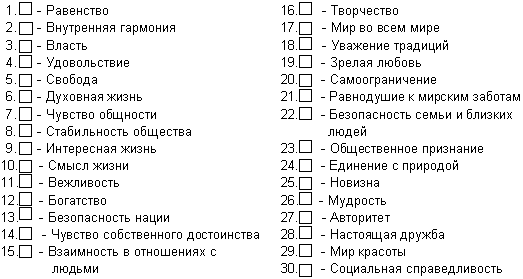 Теперь оцените, насколько каждая из следующих ценностей важна для Вас в Вашей жизни. До того, как вы начнете, прочитайте список ценностей с 31 по 75 и выбери одну из наиболее важных для Вас ценностей и оцените ее важность. Далее, выберите ценность наиболее противоречащую Вашим принципам (или, если такой нет, выберите ценность наименьшей для Вас важности) и оцените ее -1, 0 или 1. Затем оцените оставшиеся ценности. Важной в моей жизни эта ценность является в следующей степени: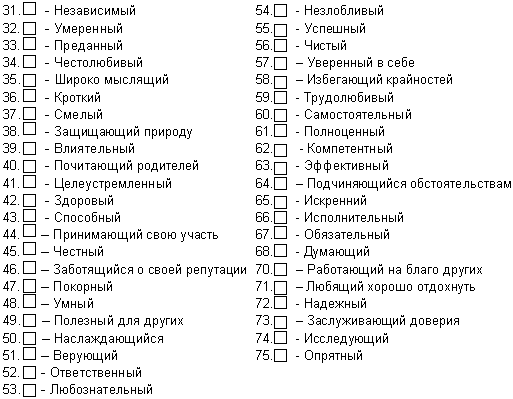 ПРИЛОЖЕНИЕ 2Опросник терминальных ценностей (ОТеЦ). И.Г. СенинФИО                                                                                                                                     ВозрастИнструкция. Вам предлагается опросник, в котором описаны различные желания и стремления человека. Просим Вас оценить каждое из утверждений опросника по 5-бальной шкале следующим образом:«1» — если лично для Вас то, что написано в утверждении, не имеет никакого значения;«2» — если для Вас это имеет небольшое значение;«3» — если для Вас это имеет определенное значение;«4» — если для Вас это важно«5»— если для Вас это очень важно.Содержание опросника1. В работе быстро достигать намеченных целей.2. Создавать что-то новое в изучаемой Вами области знаний.3. Находить внутреннее удовлетворение в активной общественной жизни.4. Иметь интересную работу, полностью поглощающую Вас.5. Учиться, чтобы не отстать от людей Вашего круга в образовании.6. Вести такой образ семейной жизни, который цениться обществом.7. Чтобы люди Вашего круга в свободное время увлекались тем же, чем Вы.8. Получать материальное вознаграждение за общественную деятельность.9. Чтобы облик Вашего жилища постоянно изменялся.10. Получить высшее образование или поступить в аспирантуру; или получить ученую степень.11. Чтобы Ваша семья обладала очень высоким уровнем материального благосостояния.12. Избегать конформизма в своих общественно-политических взглядах.13. В своем увлечении быстро достигать намеченных целей.14. Учиться, чтобы «не затеряться в толпе».15. Иметь приятельские отношения с коллегами по работе.16. Состоять членом какого-либо клуба по интересам.17. Развивать свои организаторские способности, занимаясь общественной деятельностью.18. Вместе с семьей посещать театры, художественные выставки, концерты.19. Чтобы Ваше увлечение подчеркивало Вашу индивидуальность.20. Чтобы уровень образования помог бы Вам укрепить свое материальное положение.21. Как оценивают Вашу работу другие люди.22. Общаться с разными людьми, активно участвуя в общественной деятельности.23. Учиться, чтобы «не зарывать свой талант в землю».24. Чтобы Ваши дети опережали в своем развитии сверстников.25. В свободное время создавать нечто новое, ранее не существовавшее.26. Чтобы Ваша профессия подчеркивала Вашу индивидуальность.27. Чтобы не отстать от времени, интересоваться общественно-политической жизнью.28. Чтобы уровень Вашей образованности позволял Вам чувствовать себя уверенно в общении с самыми разными людьми.29. Сохранять полную свободу и независимость от членов Вашей семьи.30. Чтобы Ваше увлечение помогало Вам укрепить свое материальное положение.31. Быть рационализатором, новатором.32. Добиваться конкретных целей, занимаясь общественной деятельностью.33. Учиться, чтобы узнавать что-то новое в изучаемой области знаний.34. Быть лидером в Вашей семье.35. Знать свои способности в сфере Вашего хобби.36. Чтобы на работе можно было бы приобретать различные дефицитные товары.37. Применять свои собственные методы в общественной деятельности.38. Чтобы семейная жизнь исправила некоторые недостатки Вашей натуры.39. Полностью сосредоточиться на своем занятии, проводя свободное время за хобби.40. Быть полезным для общества.41. Постоянно повышать свою профессиональную квалификацию.42. Чтобы лидером в Вашей семье был какой-либо другой ее член, кроме Вас.43. Получать удовольствие не от результатов Вашей работы, а от ее процесса.44. Знать, какого уровня образования можно достичь с Вашими способностями.45. Занимать такое место в обществе, которое укрепило бы Ваше материальное положение.46. Тщательно планировать свою семейную жизнь.47. Чтобы во время работы сослуживцы постоянно были рядом.48. Чтобы жизнь нашего общества постоянно изменялась.49. Иметь супругу (супруга) из семьи высокого социального положения.50. Чтобы уровень Вашего образования помог бы Вам занять желаемую должность.51. Иметь собственные политические убеждения.52. Перед началом работы четко ее планировать.53. Постоянно интересоваться новыми методами обучения и воспитания детей в семье.54. Увлекаясь чем-то в свободное время, общаться с людьми, увлекающимися тем же.55. Повышать уровень своего образования, чтобы внести вклад в изучаемую дисциплину.56. Занимаясь общественной деятельностью, учиться убеждать людей в своей точке зрения.57. Чтобы Ваша работа была не хуже, чем у других.58. Чтобы Ваш супруг (супруга) получал(а) высокую зарплату.59. Чтобы Ваше образование давало возможность для получения дополнительных материальных благ (гонорары, приобретение на льготных условиях дефицитных товаров, путевок и т.п.).60. Участвуя в общественной жизни, взаимодействовать с опытными людьми.61. Чтобы Ваша работа не противоречила Вашим жизненным принципам.62. В супружестве быть всегда абсолютно верным.63. В своем увлечении создавать необходимые в жизни вещи (одежду, мебель и т.п.).64. Повышать уровень своего образования, чтобы быть в кругу умных и интересных людей.65. Чтобы Ваши общественно-политические взгляды совпадали с мнением Ваших авторитетов.66. Иметь высокооплачиваемую работу.67. В семейной жизни опираться лишь на собственные взгляды, даже если они противоречат общественному мнению.68. Достигать поставленной цели в своей общественной деятельности.69. Приспособиться к характеру Вашего супруга (супруги), чтобы избежать семейных конфликтов.70. Тратить время на изучение новых веяний в Вашей профессиональной сфере.71. Чтобы увлечение занимало большую часть Вашего свободного времени.72. Вносить различные усовершенствования в сферу Вашего хобби.73. Чтобы уровень Вашего образования соответствовал уровня образования человека, мнение которого Вы цените.74. Завоевать уважение людей благодаря своему увлечению.75. Выбрать редкую, уникальную специальность для обучения, чтобы лучше проявить свою индивидуальность.76. Занимаясь на досуге любимым делом, детально продумывать свои действия.77. Чтобы Ваши взгляды на жизнь проявлялись в Вашем увлечении.78. Учиться, получая при этом удовольствие.79. Чтобы приемы Вашей работы изменялись.80. Чтобы круг Ваших увлечений постоянно расширялся.ПРИЛОЖЕНИЕ 3Инструкция Вам предлагается ответить на следующие 57 утверждений. Если Вы согласны с данным утверждением ставьте знак «+», если не согласны то знак «–». 1.	Думаю, что большинство моих знакомых относится ко мне с симпатией. 2.	Мои слова не так уж часто расходятся с делом. 3.	Думаю, что многие видят во мне что-то сходное с собой. 4.	Когда я пытаюсь себя оценить, я прежде всего вижу свои недостатки. 5.	Думаю, что как личность я вполне могу быть притягательным для других. 6.	Когда я вижу себя глазами любящего меня человека, меня неприятно поражает то, насколько мой образ далек от действительности. 7.	Мое «Я» всегда мне интересно. 8.	Я считаю, что иногда не грех пожалеть самого себя. 9.	В моей жизни есть или по крайней мере были люди с которыми я был чрезвычайно близок. 10.	Собственное уважение мне еще надо заслужить. 11.	Бывало, и не раз, что я сам себя остро ненавидел. 12.	Я вполне доверяю своим внезапно возникшим желаниям. 13.	Я сам хотел во многом себя переделать. 14.	Мое собственное «Я» не представляется мне чем-то достойным глубокого внимания. 15.	Я искренне хочу, чтобы у меня было все хорошо в жизни. 16.	Если я и отношусь к кому-нибудь с укоризной, то прежде всего к самому себе. 17.	Случайному знакомому я скорее всего покажусь человеком приятным. 18.	Чаще всего я одобряю свои планы и поступки. 19.	Собственные слабости вызывают у меня что-то наподобие презрения. 20.	Если бы я раздвоился, то мне было бы довольно интересно общаться со своим двойником. 21.	Некоторые свои качества я ощущаю как посторонние, чужие мне. 22.	Вряд ли кто-либо сможет почувствовать свое сходство со мной. 23.	У меня достаточно способностей и энергии воплотить в жизнь задуманное. 24.	Часто я не без издевки подшучиваю над собой. 25.	Самое разумное, что может сделать человек в своей жизни – это подчиниться собственной судьбе. 26.	Посторонний человек, на первый взгляд, найдет во мне много отталкивающего. 27.	К сожалению, если я и сказал что-то, это не значит, что именно так и буду поступать. 28.	Свое отношение к самому себе можно назвать дружеским. 29.	Быть снисходительным к собственным слабостям вполне естественно. 30.	У меня не получается быть для любимого человека интересным длительное время. 31.	В глубине души я бы хотел, чтобы со мной произошло что-то катастрофическое. 32.	Вряд ли я вызываю симпатию у большинства моих знакомых. 33.	Мне бывает очень приятно увидеть себя глазами любящего меня человека. 34.	Когда у меня возникает какое-либо желание, я прежде всего спрашиваю у себя, разумно ли это. 35.	Иногда мне кажется, что если бы какой-то мудрый человек смог увидеть меня насквозь, он бы тут же понял, какое я ничтожество. 36.	Временами я сам собой восхищаюсь. 37.	Можно сказать, что я ценю себя достаточно высоко. 38.	В глубине души я никак не могу поверить, что я действительно взрослый человек. 39.	Без посторонней помощи я мало что могу сделать. 40.	Иногда я сам себя плохо понимаю. 41.	Мне очень мешает недостаток энергии, воли и целеустремленности. 42.	Думаю, что другие в целом оценивают меня достаточно высоко. 43.	В моей личности есть, наверное, что-то такое, что способно вызывать у других неприязнь. 44.	Большинство моих знакомых не принимают меня так уж всерьез. 45.	Сам у себя я довольно часто вызываю чувство раздражения. 46.	Я вполне могу сказать, что унижаю себя сам. 47.	Даже мои негативные черты не кажутся мне чужими. 48.	В целом, меня устраивает то, какой я есть. 49.	Вряд ли меня можно любить по-настоящему. 50.	Моим мечтам и планам не хватает реалистичности. 51.	Если бы мое второе «Я» существовало, то для меня это был бы самый скучный партнер по общению. 52.	Думаю, что мог бы найти общий язык с любым разумным и знающим человеком. 53.	То, что во мне происходит, как правило, мне понятно. 54.	Мои достоинства вполне перевешивают мои недостатки. 55.	Вряд ли найдется много людей, которые обвинят меня в отсутствии совести. 56.	Когда со мной случаются неприятности, как правило, я говорю: «И поделом тебе». 57.	Я могу сказать, что в целом я контролирую свою судьбу. Обработка результатов Показатель по каждому фактору подсчитывается путем суммирования утверждений, с которыми испытуемый согласен, если они входят в фактор с положительным знаком; и утверждений, с которыми испытуемый не согласен, если они входят в фактор с отрицательным знаком. Полученный «сырой балл» по каждому фактору переводится по таблицам перевода «сырого балла» в накопленные частоты (%). Ключ •	Шкала S (глобальное самоотношение): «+»: 2, 5, 23, 33, 37, 42, 46, 48, 52, 53, 57. «–»: 6, 9. 13, 14, 16, 18, 30, 35, 38, 39, 41, 43, 44, 45, 49, 50, 56. •	Шкала самоуважения (I): «+»: 2, 23, 53,57. «–»: 8, 13, 25, 27, 31, 35, 38, 39, 40, 41, 50. •	Шкала аутосимпатии (II): «+»: 12, 18. 28. 29, 37, 46, 48. 54. «–»: 4, 9, 11, 16, 19, 24, 45, 56. •	Шкала ожидаемого отношения от других (III): «+»: 1, 5, 10, 15, 42, 55. «–»: 3, 26. 30, 32, 43, 44, 49. •	Шкала самоинтереса (IV): «+»: 7, 17, 20, 33, 34, 52. «–»: 14, 51. •	Шкала самоуверенности (1); «+»: 2, 23, 37, 42, 46. «–»: 38, 39. 41. •	Шкала отношения других (2): «+»: 1, 5, 10, 52, 55. «–»: 32, 44. •	Шкала самопринятия (3): «+»: 12, 18, 28, 47, 48, 54 «–»: 21. •	Щкала самопоследовательности (саморуководства) (4): «+»: 50, 57. «–»: 25, 27, 31, 35, 36. •	Шкала самообвинения (5): «+»: 3, 4, 9, 11, 16, 24, 45, 56. •	Шкала самоинтерсса (6): «+»: 17, 20, 33. «–»: 26, 30, 49, 51. •	Шкала самопонимания (7): «+»: 53. «–»: 6, 8, 13, 15, 22, 40. 1112131415161712122232425262723132333435363734142434445464745152535455565756162636465666767172737475767778182838485868789192939495969791020304050607080